Parent Name:___________________________________________  Parent Name: ______________________________________________Address: ___________________________________________________________________________________________________________City: ______________________________________________________________  State: _________________   Zip: ___________________Home:______________________________ Cell: ____________________________ Work: ________________________Ext____________					 Cell: ____________________________ Work: ________________________Ext____________Email 1: ___________________________________________________________________________________________________________ Email 2: ___________________________________________________________________________________________________________Emergency Contact 1: _____________________________________________________ Phone: ___________________________________Emergency Contact 2: _____________________________________________________ Phone: ___________________________________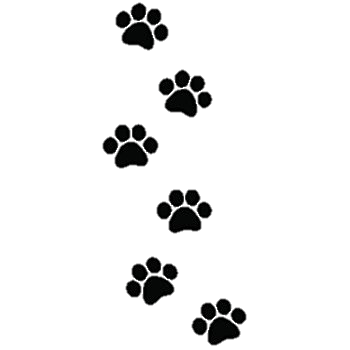 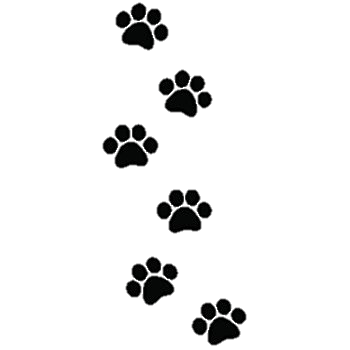 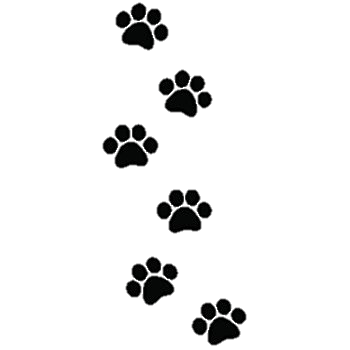 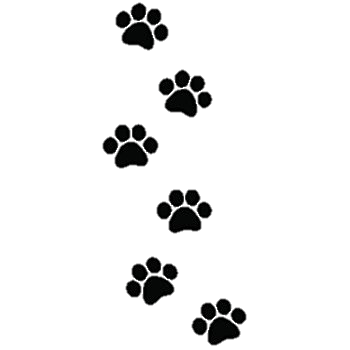 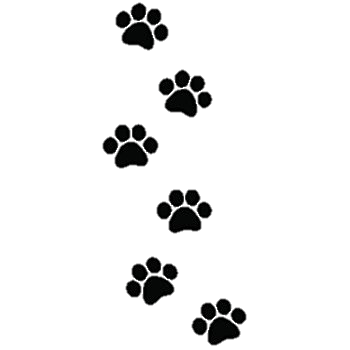 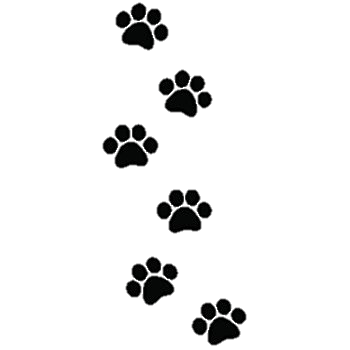 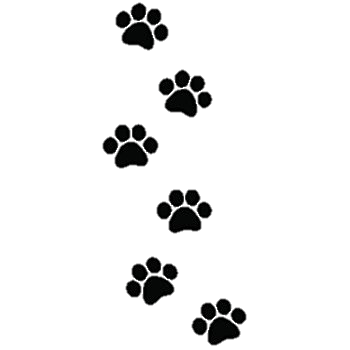 How did you hear about us? __________________________________________________________________________________________Who has permission to pick up your dog?Name: ____________________________________________________	Phone: ___________________________________________Name: ____________________________________________________	Phone: ___________________________________________Name: ____________________________________________________	Phone: ___________________________________________Driver’s License: ___________________________________________________________________________________________________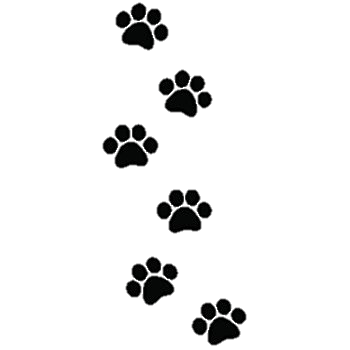 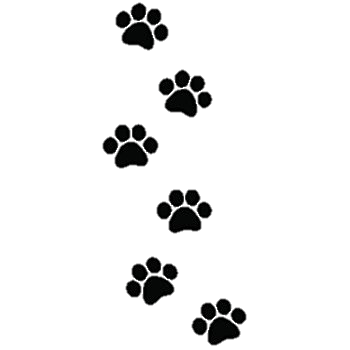 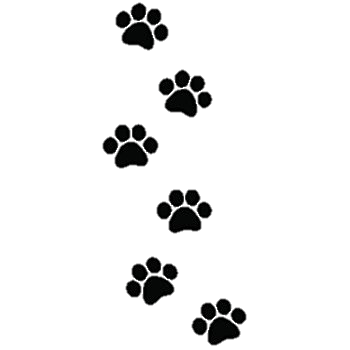 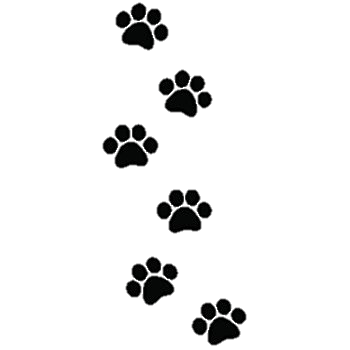 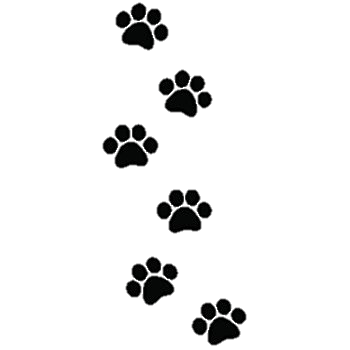 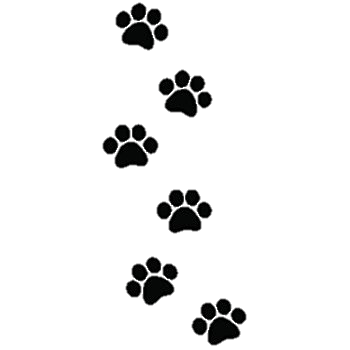 Dog Name: _____________________________________________	Breed: ___________________________________________________Male: ____ Neutered:  ______ 	Female: ____  Spayed: ______      Color: ___________________________________________		Birth Date: ____________/____________/____________		Weight: ________________________Veterinarian:_______________________________________________________________________________________________________Address: ___________________________________________________________________________________________________________City: ______________________________________________________________  State: _________________   Zip: ___________________Phone:_____________________________	Fax: _______________________________1. Does your dog have any medical conditions or allergies?   Y   /   N    If yes, please explain ___________________________________________________________________________2. What form of flea and tick prevention is your dog currently receiving?Brand: _______________________________ Type: _________________________  Frequency: _______________3. How does your dog react to other dogs?     Explain ______________________________________________________________________________________4. Does your dog like?	     Men:  Y  /  N		Women: Y  /  N		Children: Y   /   N    If no, please explain ____________________________________________________________________________5. Has your dog ever bitten someone?   Y   /  N     If yes, please explain ___________________________________________________________________________6. Has your dog ever been in a fight or bitten another dog?   Y   /  N     If yes, please explain ___________________________________________________________________________7. Has your dog ever escaped or attempted to escape by digging/jumping/opening gates or climbing fences? Y / N     If yes, please explain ___________________________________________________________________________8. Is your dog afraid of anything?   Y   /  N     If yes, please explain ___________________________________________________________________________9. Has your dog ever growled, snarled or barked at anyone who has taken their food/toys away?   Y   /  N     If yes, please explain ___________________________________________________________________________10. Does your dog have any areas on their body they do not like to be touched?   Y   /  N     If yes, please explain ___________________________________________________________________________11. Is your dog crate trained? Y   /   N12. Is your dog house trained?  Y   /  N13. Is there anything else you believe we need to know about your dog? ___________________________________________________________________________________________________________________________________14. May your pet have?	Blankets Y   /  N		Toys  Y   /   N			Treats  Y   /   N 